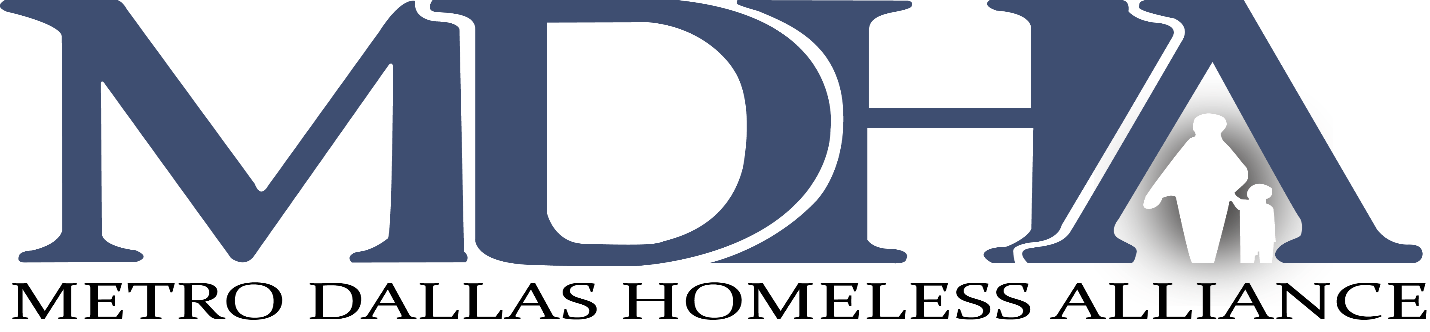 Board of Directors MeetingFriday, May 15, 2020 9am | 2 hours AGENDACoC Debriefing SummaryWelcome/IntroductionKaren HughesApproval of Meeting Minutes of April 10, 2020 COVID-19 CoC UpdateKaren HughesCarl Falconer & BoardCoC Assembly UpdatesDustin PerkinsCommittee ReportsExecutive Committee Nominating CommitteeFinance CommitteeHMIS CommitteeKaren HughesTraswell LivingstonEdd EasonDavid NogueraAction Items New Members:  Christina Mintner, ParklandKevin Oden, City of DallasPresident/CEO ReportCarl Falconer